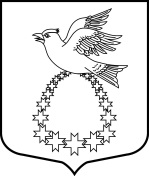 АДМИНИСТРАЦИЯ муниципального образования«Вистинское сельское поселение»муниципального образования«Кингисеппский муниципальный  район»Ленинградской областиПОСТАНОВЛЕНИЕ28.08.2015  №  47 О переводе  нежилого помещения по адресу:Ленинградская область, Кингисеппский район,д.Косколово,  ул.Речная , д. 20 в жилое помещение.          Рассмотрев заявление Крепашовой  Кристины Эдуардовны. Руководствуясь действующим законодательством РФ, Федеральным законом  от 06.10.2003 г. № 131-ФЗ «Об общих принципах организации местного самоуправления  в Российской Федерации», статьями 22-24 Жилищного кодекса РФ и Положением «О Межведомственной Комиссии  по признанию помещения жилым помещением, жилого помещения непригодным для проживания и многоквартирного дома аварийным и подлежащим сносу или реконструкции на территории МО «Вистинское сельское поселение»., утвержденного Постановлением администрации  МО «Вистинское сельское поселение» от  26.12.2014 года № 261.Постановляю:Разрешить перевод нежилого помещения (дом  для сезонного проживания) по адресу  д. Косколово, ул. Речная , д.20, Кингисеппского района , Ленинградской области в жилое помещение ( жилой дом).Обязать собственника переводимого помещения зарегистрировать право собственности на жилой дом, расположенный по адресу д.Косколово, ул.Речная, д.20, Кингисеппский район, Ленинградская область, в Кингисеппском отделе   Управления Федеральной  службы государственной регистрации, кадастра и картографии по  Ленинградской области в установленном законом порядке.Поместить настоящее постановление на официальном сайте администрации МО «Вистинское сельское поселение» в сети «Интернет» и опубликовать в средствах массовой информации.Контроль выполнения постановления оставляю за собой.Зам.главы  администрации   МО «Вистинское сельское поселение»                                                                   И.Н.Сажина                                                                                     7 экз. Ракитская (67-160)